Immunize Kansas Coalition Meeting Minutes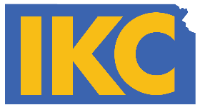 April 12th, 2019Kansas Medical Society Building - TopekaAgenda ItemSummary or Approved Items Strategic Team MeetingsIKC Strategic Teams met from 10 a.m. to 11 a.m.: Education and Awareness TeamImproved Systems Performance TeamPolicy TeamGrants and Funding TeamWelcome and IntroductionsDr. Gretchen Homan welcomed those attending in person and by phone, and introductions were made. Thirty-nine members, staff, and guests were in attendance for all or part of the meeting: Allison Alejos, Daniel Allegri, Jill Ariagno, Elena Aronson, Emily Bailey	, Terri Caudle, Carrie Delfs, Dolly Connelly DeWitt, John Eplee, Holly Frye, Carolyn Gaughan, Karen Hammersmith, Gretchen Homan, Carlie Houchen, Charlie Hunt, Anna Johnson, Tom Liddy, Trish Long, Andrea May, Erin McGuire, Kelly Nightengale, Kimbra Nemmers, Cindy Olson-Burgess, Brian Oestreich, Bryn O'Meara, Becky Prall, Chelsea Raybern, Susan  Runyan, Teal Sander, Connie Satzler, Lynn Schmidt, Robin Simmons, Jill Spader, Nancy Tausz, Jennifer VandeVelde, Susan  WoodPhone attendees: Laura Connolly, Ylonda Dennis, Sandi Edmonds, Michelle Gines, and Dan LeongApproval of 2/22/19 MinutesCharlie Hunt moved to approve the 2/22/19 minutes, and Jennifer VandeVelde seconded.  The minutes were approved. Coalition Business and New Member VotesCarlie Houchen introduced those who had agreed to serve on the Nomination Committee: Carlie Houchen (Chair), Holly Frye, Karen Hammersmith, Cindy Olson-Burgess, Mary Beth Warren, and Susan Wood. John Eplee moved to approve these individuals as Nomination Committee members, and Carolyn Gaughan seconded. The Coaltion voted to approve the Nominating Committee.  Carlie explained that the positions up for election are Chair Elect, Policy Team Chair, and Education and Awareness Team Chair.  Non-liaison members are eligible and encouraged to let the Nomination Committee know of their interest in serving. Denise Lantz the status of funds update:The fund balance at the beginning of FY19 in July 2018 was $65,893.02 with expenses totaling $88,438.50 and $100,000 in deposits leaving a balance of $77,454.52.  Both FY19 agreement awards have been received from KDHE.Seqirus, Inc., represented by Dolly Connelly DeWitt was presented for a new member vote as a liaison member. Carolyn Gaughan moved to approve, John Eplee seconded, and Seqirus, Inc. was approved by the full Coalition as a liaison member. Special Presentation: Overview of VaxCare ServicesBrian Oestreich from VaxCare presented an overview of their solution to effectively buy, manage, and bill vaccines, with the goals of making the vaccination experience easier for the practice and clinical staff and increasing immunization rates. See the presentation for more detail. Brian answered questions on VaxCare and WebIZ, EHR integration, VFC support, pharmacies, health departments, schools, and initial studies showing improved rates and benefits. IKC members should contact VaxCare for more information if interested. Kansas Immunization Program (KIP) ReportAlison Alejos gave the Kansas Immunization Program (KIP) Report, which included updates on the Kansas Immunization Program’s CDC grant application, KIP program staffing updates, Medicaid coverage of HPV vaccination for men and women 9-45 years, proposed regulation changes for 2019-2020 school year requiring Hepatitis A and Meningococcal ACWY vaccines, VFC provider enrollment, Kansas Immunization Conference June 11-13 in Salina, National Infant Immunization Week April 27-May 4, Immunization Action Coaltion website resources, and Children’s Hospital of Philadelphia (CHOP) Vaccine Education Center (VEC) resources. See full KIP written report for more detail. Data and Immunization Resource HighlightThe following data and resources were highlighted and reviewed:Hepatitis B Birth Dose Honor Roll by Kelly GillespiePRAMS Special Immunization Report highlighting data for pregnant women receiving a flu shot and new mothers’ plans to vaccinate their babyHPV vaccination coverage of male adolescents and difference in vaccination rates with and without provider recommendation IKC website updates, including latest data on conference handouts and data dashboardSpecial Presentation: Model College Policy Preliminary FindingsElena Aronson, Kansas State University MPH student and Kansas Health Institute intern, presented her preliminary findings related to a Model Vaccine Policy for Colleges and Universities, including what universities and colleges currently require, results of key informant interviews, overall findings, and challenges for the universities and colleges.  See her presentation for more detail.   Next steps will be to draft a model policy and send out to the Policy Team and IKC Board for review. WebIZ Demon-strationKimbra Nemmers and Tom Liddy gave an overview of the WebIZ system, including its purpose, goals, benefits, system security, and information submission processes, followed by a demonstration of the system and its features to the Coalition. Grants and Funding Strategic TeamCarlie Houchen reported highlights of the team’s discussion, which included reviewing a draft funding policy for IKC, which addresses how funding can be received.  This will be further edited for consideration by the Board. The team also discussed lessons learned from the current cycle and opportunities for the next funding cycle, such as how to include pharmacists and considering immunizations across the lifespan. Improved Systems Performance TeamSarah Runyan reported for Sarah Good’s team. Discussion items included using flashdrives instead of paper handouts for the 2019 conferences to share IKC’s resources, tabling the idea of combining toolkits into one adolescent vaccine toolkit (electronic dissemination makes this no longer necessary), and the concept of a silver syringe or other type of award. The group looked at four award examples from other areas and encourage IKC members to send ideas. Perhaps this is something that could begin starting with the June 2020 immunization conference. Education and Awareness Strategic TeamCindy Olson-Burgess reported for Dan Leong on the Education and Awareness Team discussion, including conference and presentation opportunities for IKC, draft provider survey, launching the video series with a video of Gretchen Homan, IKC dinner on June 11th, Someone You Love showings and opportunities, HPV Roundtable and State-level planning looking at HEDIS measure and other opportunities, and update from Jennifer on meeting with parent group and forming a Parent Advisory/Parent Champion group. Policy Strategic TeamCharlie Hunt shared updates from the policy strategic team. A good part of their meeting was spent discussing the college and university model policy and the preliminary results of Elena’s work. They also discussed school exemptions and further promoting IKC’s model school policy. Finally, there was a discussion on age of consent for health services. The current law in Kansas is age 16 and older.  Some commented that no one practices that way, but there was another comment that 16-year-olds can sign for their own immunizations. Closing RemarksThe next meeting is Friday, August 9th. Meeting AdjournedDr. Gretchen Homan adjourned the meeting. 